Arbeitsauftrag: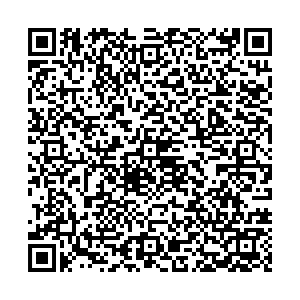 Begeben Sie sich mit google maps auf eine virtuelle Reise zur Wurmlinger Kapelle in der Nähe von Tübingen. Erkunden Sie diese Gegend und notieren Sie stichwortartig Ihre Eindrücke.Verfassen Sie ein Gedicht, in dem Sie Ihre Eindrücke schildern.Vergleichen Sie die Gedichte in Kleingruppen, und arbeiten Sie Gemeinsamkeiten und Unterschiede heraus.Der schwäbische Dichter Ludwig Uhland verfasste ebenfalls ein Gedicht über die Wurmlinger Kapelle. Lesen Sie dieses Gedicht, markieren Sie die Textstellen, in denen Stimmungen erzeugt werden und halten Sie diese stichwortartig fest. 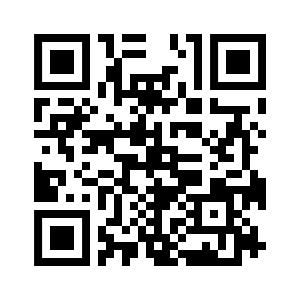 Öffnen Sie den Link zu der LearningApp „Zuordnung rhetorische Figuren / Stilmittel“ und lösen Sie die Aufgaben so lange, bis sie fehlerfrei erledigt sind.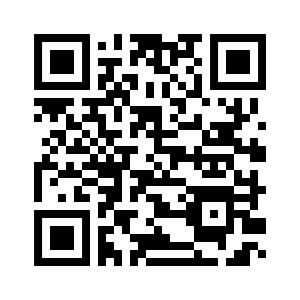 Bestimmen Sie für die von Ihnen vorgenommenen Markierungen im Gedicht von Ludwig Uhland die sprachlichen Mittel und finden Sie ggf. weitere.Untersuchen Sie, welche Wirkung die sprachlichen Mittel erzeugen.Wählen Sie aus den Gedichten Ihrer Gruppe eines aus, präsentieren Sie dieses im Plenum und begründen Sie Ihre Entscheidung.